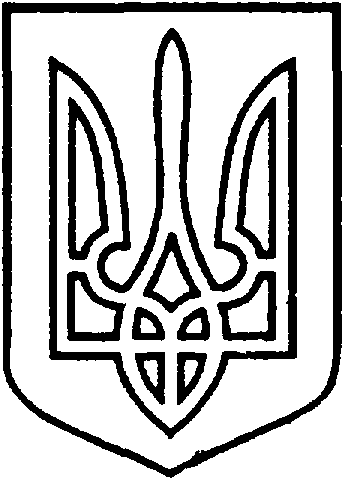 СЄВЄРОДОНЕЦЬКА МІСЬКА ВІЙСЬКОВО-ЦИВІЛЬНА АДМІНІСТРАЦІЯ  СЄВЄРОДОНЕЦЬКОГО РАЙОНУ  ЛУГАНСЬКОЇ  ОБЛАСТІРОЗПОРЯДЖЕННЯкерівника Сєвєродонецької міської  військово-цивільної адміністрації грудня 2021  року                                                              №Про затвердження переліку першого типу об'єктів нерухомого та індивідуально визначеного майна Сєвєродонецької міської територіальної громади, що підлягають передачі в оренду на  аукціоніКеруючись частиною першою ст. 1, частиною дванадцятою ст. 3, пунктом 12 частини першої ст. 4, пунктом 8 частини третьої ст. 6 Закону України «Про військово-цивільні адміністрації», Законом України «Про місцеве самоврядування в Україні», Законом України «Про оренду державного та комунального майна», постановою Кабінету Міністрів України «Деякі питання оренди державного та комунального майна» від 03.06.2020 № 483,з метою здійснення заходів з передачі в оренду комунального майна Сєвєродонецької міської територіальної  громади,зобовʼязую:Затвердити перелік першоготипу об’єктів нерухомогота індивідуально визначеного майна, що належать до комунальної власності Сєвєродонецької міської територіальної громади, які підлягають передачі в оренду на аукціоні:Об’єкти, що включені до переліку першого типу відповідно до розпорядження керівника Військово-цивільної адміністрації міста Сєвєродонецьк Луганської області від 29.10.2020 № 758 (зі змінами та доповненнями), що підлягали передачі в оренду у 2020-2021 роках, визнати такими, що включені до переліку першого типу, затвердженого цим розпорядженням, з урахуванням змін, визначених п.1 цього розпорядження.Дане розпорядження підлягає оприлюдненню.4.	Контроль за виконанням цього розпорядження покласти на першого заступника керівника Сєвєродонецької міської військово-цивільної адміністрації Ігоря РОБОЧОГО.Керівник Сєвєродонецької міськоївійськово-цивільної адміністрації			Олександр СТРЮК№з/пНаймену-вання обєктуІнв. №Адреса розташуванняХарактеристикаПлоща кв.м В оренді (цільове використання)/вільнеБалансоутримувач – Фонд комунального майна Сєвєродонецької міської військово-цивільної адміністраціїБалансоутримувач – Фонд комунального майна Сєвєродонецької міської військово-цивільної адміністраціїБалансоутримувач – Фонд комунального майна Сєвєродонецької міської військово-цивільної адміністраціїБалансоутримувач – Фонд комунального майна Сєвєродонецької міської військово-цивільної адміністраціїБалансоутримувач – Фонд комунального майна Сєвєродонецької міської військово-цивільної адміністраціїБалансоутримувач – Фонд комунального майна Сєвєродонецької міської військово-цивільної адміністраціїБалансоутримувач – Фонд комунального майна Сєвєродонецької міської військово-цивільної адміністрації1Нежитлове приміщення101300544/2м.Сєвєродонецьквул. Енергетиків, 91-поверхова нежитлова цегляна будівля, з  окремим входом (цех), з електрозабезпеченням130,95виробництво промислового холодильного та вентиляційного обладнання2Нежитлове приміщення101300234м.Сєвєродонецьквул. Юності, 8/10Приміщення на 1 поверсі у житловому багатоповерховому будинку  з комунікаціями65,3для використання  як виробничого, для розміщення автоматичної телефонної станції3Нежитлове приміщення101300285м.Сєвєродонецьквул. Гоголя, 83аПриміщення (підвал,1,2 поверхи, надбудова)  у житловому багатоповерховому будинку  з комунікаціями457,7для використання  як виробничого, для розміщення автоматичної телефонної станції 4Нежитлове приміщення101300348/1м.Сєвєродонецькпр. Центральний, 41/67Приміщення на 1 поверсі у житловому багатоповерховому будинку  з комунікаціями1313,5для використання  як виробничого, для розміщення автоматичної телефонної станції 5Нежитлове приміщення101300333/1м.Сєвєродонецьквул. Гагаріна, 58б/31Приміщення на 4 поверсі у житловому багатоповерховому будинку  з комунікаціями31,0для використання  як виробничого,для розміщення трансформаторної підстанції проводного мовлення 6Нежитлове приміщення101300345/2м.Сєвєродонецьквул. Менделєєва, 56/38Приміщення на 1 поверсі у житловому багатоповерховому будинку  з комунікаціями520,6для надання ритуальних послуг7Нежитлове приміщення101300467м.Сєвєродонецьквул. Новікова, 5Приміщення на 1 поверсі у житловому багатоповерховому будинку(гуртожитку)  з комунікаціями35,1для особистого використання8Нежитлове приміщення101300074/2м.Сєвєродонецькпр. Космонавтів, 15/58Приміщення (підвал,1 поверх)  у житловому багатоповерховому будинку  з комунікаціями1142,5для використання  як виробничого, для розміщення автоматичної телефонної станції9Нежитлове приміщення101300900м.Сєвєродонецьквул. Новікова, 1а/59Приміщення на 1 поверсі у житловому багатоповерховому будинку  з комунікаціями112,9для розміщення офісу10Нежитлове приміщення101300107м.Сєвєродонецькпр. Гвардійський, 55Приміщення на 1 поверсі у житловому багатоповерховому будинку  з комунікаціями108,5розміщення суб'єкта господарювання, що здійснює побутове обслуговування населення (перукарня)11Нежитлове приміщення101300344/1м.Сєвєродонецьквул. Менделєєва, 48Приміщення у підвалі житлового багатоповерхового будинку  з комунікаціями76,2розміщення торговельного об'єкту з продажу продовольчих товарів, крім товарів підакцизної групи12Нежитлове приміщення101300469м.Сєвєродонецьквул. Маяковського, 25б/62Приміщення  у прибудові житлового багатоповерхового будинку(гуртожитку)  з комунікаціями126,1розміщення торгівельного об'єкту з продажу продовольчих товарів, крім товарів підакцизної групи13Навіси та нежиле приміщення101300546101300548м.Сєвєродонецьквул. Енергетиків, 9Навіси Нежиле приміщення312,35,6Для розміщення стоянки для автомобілів